KUPNÍ SMLOUVA(dále jen „smlouva“)dle § 2079 a násl. zákona č. 89/2012 Sb., občanský zákoníkDNEŠNÍHO DNE, MĚSÍCE A ROKU: 6.6.2023Základní škola, Brno, Gajdošova 3se sídlem: Gajdošova 1282/3,615 00 BrnoIČO: 48510921DIČ: CZ48510921 bankovní spojení: Komerční banka a.s.číslo účtu: 30934621/0100zastoupená: Mgr.Rostislavem Novotným, ředitel školy na straně jedné jako kupující (dále jen „kupující“)aREMAP spol. s r.o.se sídlem: Jundrovská 618/31, 624 00 BrnoIČO: 15527573         		DIČ: CZ15527573bankovní spojení: Fio banka, a.s.číslo účtu:2301725418/2100IBAN:CZ21 2010 0000 0023 0172 5418301725418/20102301725418/2010zastoupený: Ing. Leošem Jelínkemzapsaný v obchodním rejstříku vedeném Krajským soudem v Brně oddíl C vložka 671na straně druhé jako prodávající (dále jen „prodávající“)(společně jako „smluvní strany“)dohodly se smluvní strany na uzavření tétoPředmět smlouvyProdávající se zavazuje za podmínek stanovených v této smlouvě odevzdat kupujícímu věc, která je předmětem koupě v množství, jakosti a provedení, jež je blíže specifikováno v příloze č.1 a převést na něj vlastnické právo k předmětu koupě. Kupující se zavazuje předmět koupě převzít a zaplatit za něj prodávajícímu sjednanou kupní cenu.Předmět koupě je dále specifikován v příloze č. 1 smlouvy.Dodání předmětu koupě Prodávající je povinen odevzdat kupujícímu předmět koupě na sjednaném místě plnění, kterým je sídlo kupujícího.Prodávající je povinen odevzdat předmět koupě společně s doklady, které se k předmětu koupě vztahují  do 60 dnů od podpisu smlouvy.Termín dodání a odevzdání předmětu koupě se prodávající zavazuje oznámit písemně (případně elektronickou komunikací) kupujícímu nejméně deset pracovních dnů předem a kupující prodávajícímu příslušný termín potvrdí. Kupující si vyhrazuje osobní převzetí předmětu koupě a provedení kontroly předmětu koupě. O tomto převzetí sepíší prodávající a kupující Protokol o převzetí předmětu koupě, který bude obsahovat zejména:popis předmětu koupě,záznam o funkčnosti předmětu koupě,záznam o úplnosti dokladů dodaných s předmětem koupě,záznam o zjištění vad v množství, kvalitě a jakosti předmětu koupě,vytknutí zjištěných vad,výzva k odstranění vad, způsob a čas k odstranění vad,datum, jména a podpisy oprávněných osob.Předmět koupě je považován za odevzdaný kupujícímu až v okamžiku podpisu Protokolu o převzetí předmětu koupě kupujícím i prodávajícím. Kupující není povinen předmět koupě převzít v případě výskytu podstatné vady předmětu koupě. Za podstatnou vadu se považuje taková, která brání řádnému užívání předmětu koupě a činí jej pro kupujícího neupotřebitelný. Kupující není povinen předmět koupě převzít v případě, že zjistí vady na kvalitě či jakosti na předmětu koupě jako celku.Kupní cenaKupní cena je cenou smluvní, nejvýše přípustnou, nepřekročitelnou a činí:Cena bez DPH 		239 400,00	KčDPH 			  50 274,00	Kč------------------------------------------------------------------------------------------------Cena včetně DPH 		289 674,00	KčZdanitelné plnění podléhá přenesené daňové povinnosti.(slovy: tři sta padesát tři tisíc čtyři sta sedm korun ) (dále jen „kupní cena“)Kupní cena stanovená dle bodu 3.1 této smlouvy zahrnuje veškeré náklady prodávajícího spojené se splněním jeho závazku z této smlouvy, tj. cenu předmětu koupě včetně příslušenství, a dále zahrnuje zejména dopravné předmětu koupě, dodání dokumentace k předmětu koupě, kompletační činnosti, uložení odpadů na skládku, úhradu cel a dalších nákladů spojených s celním řízením apod. Cena je stanovena jako nejvýše přípustná.Podrobná kalkulace celkové ceny předmětu koupě včetně jednotkových cen je uvedena v Příloze č.1, která tvoří nedílnou součást této smlouvy.Případné zvýšení kupní ceny může být vyvoláno pouze na základě nových dodatečných požadavků kupujícího a musí být odsouhlaseno oběma smluvními stranami ve formě písemného číslovaného dodatku k této smlouvě.Vícepráce i vícenáklady, které vzniknou kupujícímu z důvodu odevzdání nekvalitního předmětu koupě, a to i v rámci sjednané záruční doby, nejsou součástí kupní ceny a hradí je prodávající v plné výši.Smluvní strany této smlouvy se dohodly, že prodávající, coby poskytovatel zdanitelného plnění, je povinen bez zbytečného prodlení písemně informovat kupujícího o tom, že se stal nespolehlivým plátcem ve smyslu ustanovení § 106a zákona č. 235/2004 Sb., o dani z přidané hodnoty (dále jen „zákon o DPH“).  Smluvní strany si dále společně ujednaly, že pokud kupující v průběhu platnosti tohoto smluvního vztahu na základě informace od prodávajícího či na základě vlastního šetření zjistí, že se prodávající stal nespolehlivým plátcem ve smyslu § 106a zákona o DPH, souhlasí obě smluvní strany s tím, že kupující uhradí za prodávajícího daň z přidané hodnoty z takového zdanitelného plnění dobrovolně správci daně dle § 109a citovaného právního předpisu. Zaplacení částky ve výši daně kupujícím správci daně pak bude smluvními stranami považováno za splnění závazku uhradit sjednanou cenu, resp. její část. Smluvní strany si v této souvislosti poskytnou veškerou nezbytnou součinnost při vzájemném poskytování informací požadovaných zákonem o DPH. Prodávající současně souhlasí s tím, že je povinen kupujícímu nahradit veškerou škodu vzniklou v důsledku aplikace institutu ručení ze strany správce daně. Smluvní strany se dohodly, že kupující bude hradit sjednanou cenu pouze na účet zaregistrovaný a zveřejněný ve smyslu § 96 odst. 1 zákona o DPH.Platební podmínky a fakturace Kupujícím nebudou za dodání předmětu koupě poskytována jakákoli plnění před dodáním předmětu koupě. Kupní cena bude uhrazena na základě vystavené faktury. Splatnost faktury je smluvními stranami dohodnuta na 30 (třicet) kalendářních dnů ode dne řádného doručení faktury kupujícímu. Podkladem a podmínkou pro vystavení řádné faktury bude: písemný, odsouhlasený a zástupcem kupujícího jednajícím ve věcech technických, podepsaný předávací protokol o odevzdání předmětu koupě bez zjevných vad. Faktura bude vystavena nejpozději do 15. dne měsíce následujícího po dni uskutečnění zdanitelného plnění a bude obsahovat náležitosti daňového dokladu stanovené z DPH a zákonem č. 563/1991 Sb., o účetnictví. V případě, že faktura nebude obsahovat správné údaje či bude neúplná, je kupující oprávněn fakturu vrátit ve lhůtě do data její splatnosti prodávajícímu. Prodávající je povinen takovou fakturu opravit, aby splňovala podmínky stanovené v tomto odstavci tohoto článku smlouvy. Lhůta splatnosti běží u opravené faktury od začátku. Prohlášení, práva a povinnosti smluvních stranProdávající prohlašuje, že před podpisem této smlouvy řádně překontroloval předané materiální podklady a zadávací dokumentaci a všechny nejasné podmínky pro dodání předmětu koupě či jeho části si vyjasnil s kupujícím.Prodávající je povinen postupovat při plnění této smlouvy s odbornou péčí; zavazuje se při plnění předmětu koupě postupovat poctivě, pečlivě a s odbornou péčí, jak je vymezena v § 5 odst. 1 zákona č. 89/2012 Sb., občanského zákoníku, s použitím každého prostředku, kterého vyžaduje povaha předmětu koupě, podle pokynů kupujícího a v souladu s jeho zájmy, které jsou prodávajícímu známy nebo je musí znát či předpokládat.Prodávající nesmí bez písemného souhlasu kupujícího použít pro dodávku jiné výrobky, materiály a technologie než ty, které jsou uvedeny v zadávací dokumentaci. Prodávající nesmí bez dohody s kupujícím samostatně provádět změny oproti zadávací dokumentaci. Náhrada výrobků tvořících předmět koupě je možná pouze po doložení jejich podrobnější specifikace a odsouhlasení zpracovatelem zadávací dokumentace.Prodávající se zavazuje a ručí za to, že pro dodaný předmět koupě nebude použit materiál, o kterém je v době jeho užití známo, že je škodlivý pro zdraví lidí. Pokud tak prodávající učiní, je povinen na písemné vyzvání kupujícího provést okamžitou nápravu a zároveň prodávající nese veškeré náklady s tím spojené. Záruka za jakostV rámci záruky prodávající garantuje, že předmět koupě bude mít vlastnosti a bude odpovídat požadavkům kupujícího uvedenými v zadávací dokumentaci a ve smlouvě.Délka záruční doby je dohodou smluvních stran sjednána takto: instalační a konfigurační práce 24 měsíců.  Běh záruční doby začíná ode dne odevzdání předmětu koupě kupujícímu.Poskytnutá záruka se vztahuje na všechny části, součásti a příslušenství předmětu koupě.Záruka se vztahuje na funkčnost předmětu koupě, jakož i na jeho vlastnosti požadované kupujícím.V případě, že budou kupujícím po převzetí zboží na tomto zjištěny vady, má kupující právo uplatnit vůči prodávajícímu nároky v souladu s ustanovením § 2099 až 2117 zák. č. 89/2012 Sb., občanský zákoník.Kupující je oprávněn reklamovat v záruční době vady zboží u prodávajícího, a to písemnou formou. V reklamaci musí být popsána vada zboží, určen nárok kupujícího z vady zboží, případně požadavek na způsob odstranění vad zboží, a to včetně případného termínu pro odstranění vad zboží prodávajícím. Kupující má právo volby způsobu odstranění důsledku vadného plnění.Prodávající odstraní bez zbytečného odkladu, nejpozději do pěti (5) dní na své náklady vady předmětu koupě, jež bude mít předmět koupě v době jeho předání kupujícímu, a dále bez zbytečného odkladu v servisním režimu „NBD on site“ odstraní vady, které se na předmětu koupě vyskytnou v průběhu záruční doby.V případě odstranění vady zboží či jeho části dodáním náhradního plnění (nahrazením novou bezvadnou věcí), běží pro toto náhradní plnění (věc) nová záruční lhůta v délce dle bodu 6.2 tohoto článku smlouvy, a to ode dne řádného protokolárního dodání a převzetí nového plnění (věci) prodávajícím. Po dobu od nahlášení vady zboží kupujícím prodávajícímu až do řádného odstranění vady zboží prodávajícím neběží záruční doba s tím, že doba přerušení běhu záruční lhůty bude počítána na celé dny a bude brán v úvahu každý započatý kalendářní den.O reklamačním řízení budou kupujícím pořizovány písemné zápisy ve dvojím vyhotovení, z nichž jeden stejnopis obdrží každá ze smluvních stran.Smluvní pokutaSmluvní strany se dohodly, že v případě porušení ustanovení čl. II. odst. 2.2 smlouvy prodávajícím, je kupující oprávněn uplatnit vůči prodávajícímu smluvní pokutu ve výši 0,1 % z kupní ceny včetně DPH, a to za každý i započatý den prodlení.Smluvní strany se dohodly, že v případě, kdy kupující neuhradí bez zjevného důvodu kupní cenu do data splatnosti, může prodávající uplatnit vůči kupujícímu smluvní pokutu ve výši 0,01 % z dlužné částky, a to za každý i započatý den prodlení. Smluvní strany se dohodly, že v případě prodlení s plněním povinností uvedených v článku VI. odst. 6.7, smlouvy prodávajícím je kupující oprávněn uplatnit ve smyslu ustanovení § 2048 a násl. zákona č. 89/2012 Sb., občanský zákoník, smluvní pokutu ve výši 0,5 % z kupní ceny za každý den prodlení.Smluvní pokuta je splatná do třiceti dnů od data, kdy byla povinné straně doručena písemná výzva k jejímu zaplacení oprávněnou stranou, a to na účet oprávněné strany uvedený v písemné výzvě. Ustanovením o smluvní pokutě není dotčeno právo oprávněné strany na náhradu škody v plné výši.Nabytí vlastnického práva a nebezpečí škody na předmětu koupěKupující nabývá vlastnické právo k předmětu koupě okamžikem odevzdání předmětu koupě ve smyslu ustanovení čl. II. odst. 2.5 smlouvy.Nebezpečí škody na předmětu koupě přechází na kupujícího v okamžiku odevzdání předmětu koupě na místě plnění dle čl. II. odst. 2.1 smlouvy.Odstoupení od smlouvySmluvní strany se dohodly, že mohou od této smlouvy odstoupit v případech, kdy to stanoví zákon, jinak v případě podstatného porušení této smlouvy. Odstoupení od smlouvy musí být provedeno písemnou formou a je účinné okamžikem jeho doručení druhé smluvní straně. Odstoupením od smlouvy se tato smlouva ruší od okamžiku doručení projevu vůle směřujícího k odstoupení od smlouvy druhé smluvní straně.Smluvní strany se dohodly, že podstatným porušením smlouvy se rozumí zejména: jestliže se prodávající dostane do prodlení s dodáním předmětu koupě, ať již jako celku či jeho jednotlivých částí, ve vztahu k termínu dodání předmětu koupě dle této smlouvy, které bude delší než sedm kalendářních dnů a dále zjištěním podstatných vad tak, jak jsou uvedeny v čl. II. odst. 2.6 smlouvy.V případě odstoupení od smlouvy ze strany kupujícího vzniká kupujícímu vůči prodávajícímu nárok na úhradu prokázaných vícenákladů (tj. nákladů vynaložených kupujícím nad kupní cenu za dodání předmětu koupě) vynaložených na dodání předmětu koupě a na úhradu ztrát vzniklých prodloužením termínu dodání předmětu koupě. Nárok kupujícího účtovat prodávajícímu smluvní pokutu tím nezaniká.  DoručováníSmluvní strany této smlouvy se dohodly následujícím způsobem na adrese pro doručování písemné korespondence:adresa pro doručování kupujícímu je: ZŠ Gajdošova, Gajdošova 1282/3,615 00 Brnoadresa pro doručování prodávajícímu je: REMAP spol. s r.o. Jundrovská 618/31 ,624 00 Brno	 Veškerá podání a jiná oznámení, která se doručují smluvním stranám, je třeba doručit osobně, nebo doporučenou listovní zásilkou s doručenkou, pokud není ve smlouvě stanoveno jinak.Aniž by tím byly dotčeny další prostředky, kterými lze prokázat doručení, má se za to, že oznámení bylo řádně doručené:při doručování osobně:dnem faktického přijetí oznámení příjemcem; nebodnem, v němž bylo doručeno osobě na příjemcově adrese určené k přebírání listovních zásilek; nebodnem, kdy bylo doručováno osobě na příjemcově adrese určené k přebírání listovních zásilek, a tato osoba odmítla listovní zásilku převzít; nebodnem, kdy příjemce při prvním pokusu o doručení zásilku z jakýchkoli důvodů nepřevzal či odmítl zásilku převzít, a to i přesto, že se v místě doručení nezdržuje, pokud byla na zásilce uvedena adresa pro doručování dle článku X., odst. 10.1 písm. a), b) této smlouvy.při doručování prostřednictvím držitele poštovní licence:dnem předání listovní zásilky příjemci; nebodnem, kdy příjemce při prvním pokusu o doručení zásilku z jakýchkoli důvodů nepřevzal či odmítl zásilku převzít, a to i přesto, že se v místě doručení nezdržuje, pokud byla na zásilce uvedena adresa pro doručování dle článku X., odst. 10.1 písm. a), b) této smlouvy.při doručování do datové schránky:dle zákona č. 300/2008 Sb., o elektronických úkonech a autorizované konverzi dokumentů, ve znění pozdějších předpisů.Oprávněné osobyStrany se dohodly a prodávající určil, že osobou oprávněnou k jednání za prodávajícího ve věcech, které se týkají této smlouvy a její realizace je/jsou:	Jméno a Příjmení:	Ing.Leoš Jelínek	email: 	remap@sky.cz	tel.: 	+420 606 668 762Strany se dohodly a kupující určil, že osobou oprávněnou k jednání za kupujícího ve věcech, které se týkají této smlouvy, její realizace a podávání pokynů prodávajícímu je:	Jméno a Příjmení: 	Jan Wellech, IT správce	email:			jan.wellech@zsgajdosova.cz	tel.:		            +420 774 237 237		Závěrečná ustanoveníProdávající bere na vědomí, že kupující je povinen uveřejnit tuto smlouvu ve smyslu zákona č. 340/2015 Sb., o zvláštních podmínkách účinnosti některých smluv, uveřejňování těchto smluv a o registru smluv (zákon o registru smluv), ve znění pozdějších předpisů, dále dle zákona č. 134/2016 Sb., o veřejných zakázkách, ve znění pozdějších předpisů, a dále, že je povinen poskytnout informace podle zákona č. 106/1999 Sb., o svobodném přístupu k informacím, ve znění pozdějších předpisů.Zaslání smlouvy do registru smluv zajistí kupující neprodleně po podpisu smlouvy. Kupující se současně zavazuje informovat prodávajícího o provedení registrace tak, že zašle prodávajícímu kopii potvrzení správce registru smluv o uveřejnění smlouvy bez zbytečného odkladu poté, kdy sám potvrzení obdrží, popř. již v průvodním formuláři vyplní příslušnou kolonku s ID datové schránky prodávajícího (v takovém případě potvrzení od správce registru smluv o provedení registrace smlouvy obdrží obě smluvní strany zároveň).Smluvní strany této smlouvy se dohodly, že právní vztahy založené touto smlouvou se budou řídit právním řádem České republiky. Tato smlouva jakož i právní vztahy touto smlouvou neupravené se řídí úpravou zákona č. 89/2012 Sb., občanského zákoníku, ve znění pozdějších předpisů.Případné spory vzniklé z této smlouvy budou řešeny dohodou smluvních stran a nebude-li dohody, pak podle platné právní úpravy věcně a místně příslušnými soudy České republiky.V případě neplatnosti nebo neúčinnosti některého ustanovení této smlouvy nebudou dotčena ostatní ustanovení této smlouvy.Smluvní strany prohlašují, že skutečnosti uvedené v této smlouvě nepovažují za obchodní tajemství ve smyslu ustanovení § 504 zákona č. 89/2012 Sb., občanský zákoník, v platném znění.Prodávající je povinen spolupůsobit při výkonu finanční kontroly ve smyslu § 2 písm. e) a § 13 zákona č. 320/2001 Sb., o finanční kontrole ve veřejné správě a o změně některých zákonu (dále jen „zákon o finanční kontrole“), ve znění pozdějších předpisů, tj. poskytnout kontrolnímu orgánu doklady o dodávkách zboží a služeb hrazených z veřejných výdajů nebo z veřejné finanční podpory v rozsahu nezbytném pro ověření příslušné operace. Tutéž povinnost bude prodávající povinen požadovat po svých dodavatelích.Tuto smlouvu lze měnit, doplňovat a upřesňovat pouze oboustranně odsouhlasenými, písemnými a průběžně číslovanými dodatky, podepsanými oprávněnými zástupci obou smluvních stran, které musí být obsaženy na jedné listině.Smlouva je vyhotovena ve třech stejnopisech, z nichž kupující obdrží jeden výtisk a prodávající jeden výtisk. Každý stejnopis této smlouvy má právní sílu originálu. Tato smlouva nabývá platnosti dnem jejího podpisu oprávněnými zástupci obou smluvních stran a účinnosti dnem uveřejnění v registru smluv.Nedílnou součástí smlouvy jsou tyto přílohy:     Příloha č. 1: Cenová nabídka včetně technické specifikace plněníObě smluvní strany potvrzují autentičnost této smlouvy a prohlašují, že si smlouvu včetně příloh přečetly, s jejím obsahem (včetně příloh) souhlasí, že smlouva byla sepsána na základě pravdivých údajů, z jejich pravé a svobodné vůle a nebyla uzavřena v tísni ani za jinak jednostranně nevýhodných podmínek, což stvrzují svým podpisem, resp. podpisem svého oprávněného zástupce.V Brně  						V Brně 6.6.2023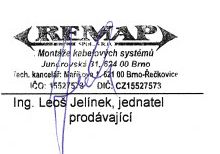 ____________________________			____________________________	                     Mgr. Rostislav Novotný, ředitel školy                                                               kupující                                                                    Příloha č. 1: Cenová nabídka včetně technické specifikace plnění 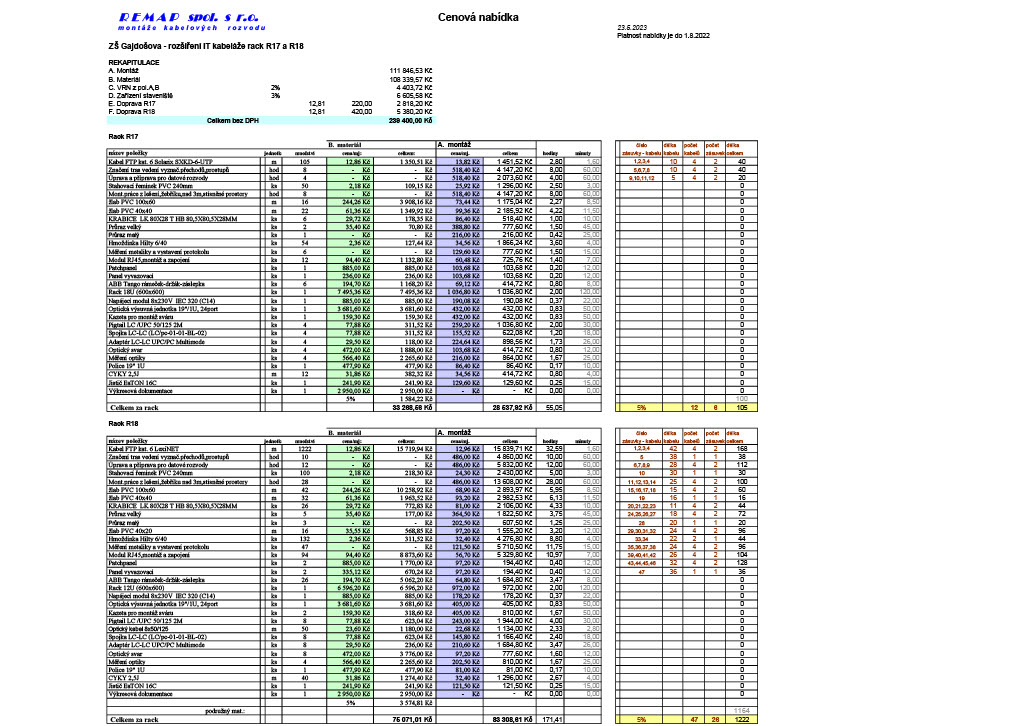 